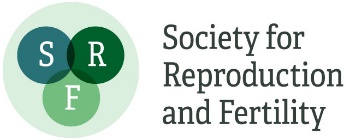 SRF Workshop AND EVENT SPONSORSHIP application form The form below should be completed and returned with a completed Pick and Mix task list to srf@conferencecollective.co.uk.  Please submit the form as a Word document.PLEASE SUBMIT A COPY OF THIS FORM WITH A COMPLETED PICK AND MIX TASK LIST TO SRF@CONFERENCECOLLECTIVE.CO.UKPlease indicate the support package you wish to apply for. Please refer to the main workshop information to assess the package you requirePlease indicate the support package you wish to apply for. Please refer to the main workshop information to assess the package you requirePlease indicate the support package you wish to apply for. Please refer to the main workshop information to assess the package you requirePlease indicate the support package you wish to apply for. Please refer to the main workshop information to assess the package you requirePlease indicate the support package you wish to apply for. Please refer to the main workshop information to assess the package you requirePlease indicate the support package you wish to apply for. Please refer to the main workshop information to assess the package you requirePackage A - Full financial and organisational support (SRF Workshop)Package A - Full financial and organisational support (SRF Workshop)Package A - Full financial and organisational support (SRF Workshop)Package A - Full financial and organisational support (SRF Workshop)Package A - Full financial and organisational support (SRF Workshop)Package B - Partial financial and organisational support (Workshop in association with SRF)Package B - Partial financial and organisational support (Workshop in association with SRF)Package B - Partial financial and organisational support (Workshop in association with SRF)Package B - Partial financial and organisational support (Workshop in association with SRF)Package B - Partial financial and organisational support (Workshop in association with SRF)Package C - Financial support only (Event Sponsorship with acknowledgement of SRF support)Package C - Financial support only (Event Sponsorship with acknowledgement of SRF support)Package C - Financial support only (Event Sponsorship with acknowledgement of SRF support)Package C - Financial support only (Event Sponsorship with acknowledgement of SRF support)Package C - Financial support only (Event Sponsorship with acknowledgement of SRF support)Provisional title of workshop:Provisional title of workshop:Provisional title of workshop:Provisional title of workshop:Provisional title of workshop:Provisional title of workshop:Proposed date(s) of workshop:Proposed date(s) of workshop:Proposed date(s) of workshop:Proposed date(s) of workshop:Proposed date(s) of workshop:Proposed date(s) of workshop:Anticipated number of delegates:Anticipated number of delegates:Please give details of your target audience:Please give details of your target audience:Please give details of your target audience:Please give details of your target audience:Please give details of your target audience:Please give details of your target audience:Do you have a database of contacts? Delete as appropriateDo you have a database of contacts? Delete as appropriateYESYESYESNOWill delegates be required to pay a registration fee to attend?  Will delegates be required to pay a registration fee to attend?  YESYESYESNOPlease provide a summary of your workshop vision including; main topic of the meeting and its relevance to reproductive biology; programme format e.g. number of days, plenary and parallel sessions; details of any planned networking opportunities during the workshop. (Max 300 words)Please provide a summary of your workshop vision including; main topic of the meeting and its relevance to reproductive biology; programme format e.g. number of days, plenary and parallel sessions; details of any planned networking opportunities during the workshop. (Max 300 words)Please provide a summary of your workshop vision including; main topic of the meeting and its relevance to reproductive biology; programme format e.g. number of days, plenary and parallel sessions; details of any planned networking opportunities during the workshop. (Max 300 words)Please provide a summary of your workshop vision including; main topic of the meeting and its relevance to reproductive biology; programme format e.g. number of days, plenary and parallel sessions; details of any planned networking opportunities during the workshop. (Max 300 words)Please provide a summary of your workshop vision including; main topic of the meeting and its relevance to reproductive biology; programme format e.g. number of days, plenary and parallel sessions; details of any planned networking opportunities during the workshop. (Max 300 words)Please provide a summary of your workshop vision including; main topic of the meeting and its relevance to reproductive biology; programme format e.g. number of days, plenary and parallel sessions; details of any planned networking opportunities during the workshop. (Max 300 words)Estimated number of invited speakers:Estimated number of invited speakers:Estimated number of invited speakers:Estimated number of invited speakers:The SRF's journal 'Reproduction' would like to contact up to three of your confirmed speakers to provide review articles for Reproduction? Do you consent to this?The SRF's journal 'Reproduction' would like to contact up to three of your confirmed speakers to provide review articles for Reproduction? Do you consent to this?The SRF's journal 'Reproduction' would like to contact up to three of your confirmed speakers to provide review articles for Reproduction? Do you consent to this?The SRF's journal 'Reproduction' would like to contact up to three of your confirmed speakers to provide review articles for Reproduction? Do you consent to this?YESNOWill there be a Call for Abstracts for poster and/or oral presentation?Will there be a Call for Abstracts for poster and/or oral presentation?Will there be a Call for Abstracts for poster and/or oral presentation?Will there be a Call for Abstracts for poster and/or oral presentation?YESNOWill proceedings be published?Will proceedings be published?Will proceedings be published?Will proceedings be published?YESNOWill CPD accreditation be applied for?Will CPD accreditation be applied for?Will CPD accreditation be applied for?Will CPD accreditation be applied for?YESNOPlease give details of the frequency of workshop:Please give details of the frequency of workshop:Please give details of the frequency of workshop:Please give details of the frequency of workshop:Please give details of the frequency of workshop:Please give details of the frequency of workshop:AD HOC EVENTAD HOC EVENTAD HOC EVENTWE PLAN FOLLOW-UP MEETINGSWE PLAN FOLLOW-UP MEETINGSWE PLAN FOLLOW-UP MEETINGSVENUEVENUEVENUEVENUEVENUEVENUEProposed venue and why it is suitable (space, location, good catchment area etc).Proposed venue and why it is suitable (space, location, good catchment area etc).Proposed venue and why it is suitable (space, location, good catchment area etc).Proposed venue and why it is suitable (space, location, good catchment area etc).Proposed venue and why it is suitable (space, location, good catchment area etc).Proposed venue and why it is suitable (space, location, good catchment area etc).Has a provisional booking been made at the venue?Has a provisional booking been made at the venue?Has a provisional booking been made at the venue?Has a provisional booking been made at the venue?YESNOIf you plan to hold a workshop longer than 1 day in duration, please give a summary of accommodation options within walking distance of the proposed venue (e.g. student accommodation, budget hotels etc)If you plan to hold a workshop longer than 1 day in duration, please give a summary of accommodation options within walking distance of the proposed venue (e.g. student accommodation, budget hotels etc)If you plan to hold a workshop longer than 1 day in duration, please give a summary of accommodation options within walking distance of the proposed venue (e.g. student accommodation, budget hotels etc)If you plan to hold a workshop longer than 1 day in duration, please give a summary of accommodation options within walking distance of the proposed venue (e.g. student accommodation, budget hotels etc)If you plan to hold a workshop longer than 1 day in duration, please give a summary of accommodation options within walking distance of the proposed venue (e.g. student accommodation, budget hotels etc)If you plan to hold a workshop longer than 1 day in duration, please give a summary of accommodation options within walking distance of the proposed venue (e.g. student accommodation, budget hotels etc)Will the workshop be co-branded with another organisation e.g. university or company?Will the workshop be co-branded with another organisation e.g. university or company?Will the workshop be co-branded with another organisation e.g. university or company?Will the workshop be co-branded with another organisation e.g. university or company?Will the workshop be co-branded with another organisation e.g. university or company?Will the workshop be co-branded with another organisation e.g. university or company?                        YES                        YES                           NO                           NO                           NO       MAYBE   If YES or MAYBE, please provide further details:If YES or MAYBE, please provide further details:If YES or MAYBE, please provide further details:If YES or MAYBE, please provide further details:If YES or MAYBE, please provide further details:If YES or MAYBE, please provide further details:ORGANISATIONAL SUPPORTORGANISATIONAL SUPPORTORGANISATIONAL SUPPORTORGANISATIONAL SUPPORTORGANISATIONAL SUPPORTORGANISATIONAL SUPPORTPlease give an overview of the organisational support you require from the SRF Secretariat. Please also complete the Pick and Mix Task List to ensure we have a full understanding of the support you may require. (Max 200 words)Please give an overview of the organisational support you require from the SRF Secretariat. Please also complete the Pick and Mix Task List to ensure we have a full understanding of the support you may require. (Max 200 words)Please give an overview of the organisational support you require from the SRF Secretariat. Please also complete the Pick and Mix Task List to ensure we have a full understanding of the support you may require. (Max 200 words)Please give an overview of the organisational support you require from the SRF Secretariat. Please also complete the Pick and Mix Task List to ensure we have a full understanding of the support you may require. (Max 200 words)Please give an overview of the organisational support you require from the SRF Secretariat. Please also complete the Pick and Mix Task List to ensure we have a full understanding of the support you may require. (Max 200 words)Please give an overview of the organisational support you require from the SRF Secretariat. Please also complete the Pick and Mix Task List to ensure we have a full understanding of the support you may require. (Max 200 words)PUBLICITYPUBLICITYPUBLICITYPUBLICITYPUBLICITYPUBLICITYPlease indicate the publicity opportunities that would be made available to the SRFPlease indicate the publicity opportunities that would be made available to the SRFPlease indicate the publicity opportunities that would be made available to the SRFPlease indicate the publicity opportunities that would be made available to the SRFPlease indicate the publicity opportunities that would be made available to the SRFPlease indicate the publicity opportunities that would be made available to the SRF      Exhibition display space      Exhibition display space      Exhibition display space      Exhibition display space       Logo/acknowlegement of support on website       Logo/acknowlegement of support on website      Distribution of leaflets in wallets      Distribution of leaflets in wallets      Distribution of leaflets in wallets      Distribution of leaflets in wallets       Other       OtherIf ‘OTHER’ please provide details of optionsIf ‘OTHER’ please provide details of optionsIf ‘OTHER’ please provide details of optionsIf ‘OTHER’ please provide details of optionsIf ‘OTHER’ please provide details of optionsIf ‘OTHER’ please provide details of optionsSUMMARY OF COSTSPlease indicate below the anticipated costs (GBP)SUMMARY OF COSTSPlease indicate below the anticipated costs (GBP)SUMMARY OF COSTSPlease indicate below the anticipated costs (GBP)SUMMARY OF COSTSPlease indicate below the anticipated costs (GBP)SUMMARY OF COSTSPlease indicate below the anticipated costs (GBP)SUMMARY OF COSTSPlease indicate below the anticipated costs (GBP)Speaker fees, speaker travel and accommodation: Speaker fees, speaker travel and accommodation: Speaker fees, speaker travel and accommodation: Speaker fees, speaker travel and accommodation: ££Catering and venue costs (including Audiovisual costs)Catering and venue costs (including Audiovisual costs)Catering and venue costs (including Audiovisual costs)Catering and venue costs (including Audiovisual costs)££Marketing:Marketing:Marketing:Marketing:££Collateral (e.g. printed programme)Collateral (e.g. printed programme)Collateral (e.g. printed programme)Collateral (e.g. printed programme)££Any additional known costs* not included above:Any additional known costs* not included above:Any additional known costs* not included above:Any additional known costs* not included above:££*Please provide details of additional known costs:*Please provide details of additional known costs:*Please provide details of additional known costs:*Please provide details of additional known costs:*Please provide details of additional known costs:*Please provide details of additional known costs:TOTAL amount requested by organisers from SRF (in GBP)TOTAL amount requested by organisers from SRF (in GBP)TOTAL amount requested by organisers from SRF (in GBP)TOTAL amount requested by organisers from SRF (in GBP)££Will additional funding be sought from an alternative source 
(another institute/journal/industry)?Will additional funding be sought from an alternative source 
(another institute/journal/industry)?Will additional funding be sought from an alternative source 
(another institute/journal/industry)?Will additional funding be sought from an alternative source 
(another institute/journal/industry)?YESNOIf YES, please give details:If YES, please give details:If YES, please give details:If YES, please give details:If YES, please give details:If YES, please give details:Please provide any additional information you would like the SRF to take into consideration when reviewing your application:Please provide any additional information you would like the SRF to take into consideration when reviewing your application:Please provide any additional information you would like the SRF to take into consideration when reviewing your application:Please provide any additional information you would like the SRF to take into consideration when reviewing your application:Please provide any additional information you would like the SRF to take into consideration when reviewing your application:Please provide any additional information you would like the SRF to take into consideration when reviewing your application:APPLICANT’S DETAILS (Must be paid up SRF Member 2016 & 2017 if applying for Package A or B)APPLICANT’S DETAILS (Must be paid up SRF Member 2016 & 2017 if applying for Package A or B)APPLICANT’S DETAILS (Must be paid up SRF Member 2016 & 2017 if applying for Package A or B)APPLICANT’S DETAILS (Must be paid up SRF Member 2016 & 2017 if applying for Package A or B)APPLICANT’S DETAILS (Must be paid up SRF Member 2016 & 2017 if applying for Package A or B)APPLICANT’S DETAILS (Must be paid up SRF Member 2016 & 2017 if applying for Package A or B)Title, first name, surnameTitle, first name, surnameEmail address:Email address:Telephone numberTelephone numberPlease provide the names of any SRF Members on your local organising committee:Please provide the names of any SRF Members on your local organising committee:Please provide the names of any SRF Members on your local organising committee:Please provide the names of any SRF Members on your local organising committee:Please provide the names of any SRF Members on your local organising committee:Please provide the names of any SRF Members on your local organising committee:Your details (if different from applicant)Your details (if different from applicant)Your details (if different from applicant)Your details (if different from applicant)Your details (if different from applicant)Your details (if different from applicant)Title, first name, surname:Title, first name, surname:Email address:Email address:Telephone number:Telephone number: